МИНИСТЕРСТВО ПРОСВЕЩЕНИЯ РОССИЙСКОЙ ФЕДЕРАЦИИфедеральное государственное бюджетное образовательное учреждение высшего образования«КРАСНОЯРСКИЙ ГОСУДАРСТВЕННЫЙ ПЕДАГОГИЧЕСКИЙ УНИВЕРСИТЕТ им. В.П. Астафьева»(КГПУ им. В.П. Астафьева)Кафедра-разработчикКафедра психологии и педагогики детстваРАБОЧАЯ ПРОГРАММА ДИСЦИПЛИНЫМОНИТОРИНГ ОБРАЗОВАТЕЛЬНЫХ РЕЗУЛЬТАТОВНаправление подготовки: 44.04.01 Педагогическое образование Направленность (профиль) образовательной программы«Управление образованием и проектный менеджмент» Квалификация (степень) «магистр»Красноярск 2020Рабочая программа дисциплины «Мониторинг образовательных результатов» составлена доцентом Н.А. Старосветской, доцентом Цвелюх И.П.Рабочая программа дисциплины обсуждена на заседании выпускающей кафедры психологии и педагогики детствапротокол № 9 от 20 мая 2020 г.Заведующий кафедрой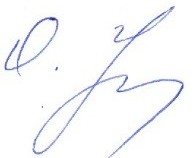 канд.психол. наук	О.В. ГруздеваРабочая	программа	дисциплины	обсуждена	на	заседании	выпускающей кафедры экономики и менеджментапротокол № 5 от «15» мая 2020 г.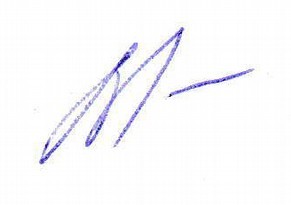 Заведующий кафедройд.э.н., профессор	О.Н ВладимироваОдобрено НМСС(Н)Института психолого-педагогического образования протокол № 5 от 20 мая 2020 г.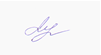 Председатель	Т.А. Шкерина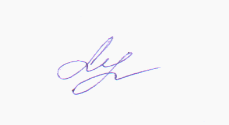 1. ПОЯСНИТЕЛЬНАЯ ЗАПИСКАРабочая программа по дисциплине «Мониторинг образовательных результатов» отвечает требованиям федерального государственного образовательного стандарта высшего образования (далее – ФГОС ВО) по направлению подготовки 44.04.01 Педагогическое образование (уровень магистратуры), утвержденного приказом Министерства образования и науки Российской Федерации от 22 февраля 2018 г. N 126 и профессионального стандарта«Педагог (педагогическая деятельность в сфере дошкольного, начального общего, основного общего, среднего общего образования) (воспитатель, учитель)», утвержденного приказом Министерства труда и социальной защиты РФ от 18 октября 2013 г. №544н.Данная дисциплина «Мониторинг образовательных результатов» включена в список дисциплин обязательной части Б1.O.01.03 в 3 семестре (2 курс) учебного плана по очной и заочной формам обучения.Трудоемкость дисциплины составляет 3 з.е., 108 часов общего объема времени.Форма промежуточной аттестации ˗ зачет.Цель освоения дисциплины: содействие становлению профессионально- профильных компетенций студентов педагогического образования на основе овладения содержанием дисциплины.Планируемые результаты обученияВ процессе обучения дисциплины будут использоваться разнообразные виды деятельности обучающихся, организационные формы и методы обучения: практические занятия, самостоятельная работа, рейтинговая технология, индивидуальная, фронтальная, групповая формы организации учебной деятельности обучающихся, их сочетание и др.Перечень образовательных технологий: современное традиционное обучение, педагогика сотрудничества, проблемное обучение, информационно-коммуникационные технологии.Организационно-методические документы Технологическая карта освоения дисциплинепо заочной форме обучения(общая трудоемкость дисциплины 3 з.е.)Образовательная деятельность по образовательной программе проводится:в форме контактной работе.Контактные часы = Аудиторные часы + КРЗ +КРЭ Аудиторные часы = Лекции + Лабораторные + Практические. КРЗ – контактная работа на зачете.КРЭ – контактная работа на экзамене.в форме самостоятельной работы обучающихся – работы обучающихся без непосредственного контакта с преподавателем;в иных формах, определяемых рабочей программой дисциплины.Контроль – часы на подготовку к экзамену по очной и заочной формам обучения, часы на подготовку к зачету по заочной форме обучения. ИТОГО часов = контактные часы + самостоятельная работа+ контрольСодержание основных разделов и тем дисциплиныРабочая программа включает содержание дисциплины, распределенного по двум разделам.Базовый	раздел	№1.	Теоретические	основы	проектирования	и	мониторинга образовательных результатовТема 1. Понятие о качестве образования и проектированииКачество образования. Показатели качества образования. Качество обучения. Проектирование как процесс. Основные направления проектирования образовательной системы. Основные черты проектирования. Факторы, влияющие на проектирование образовательных результатов. Педагогический проект. Цели и задачи проектирования. Фазы проектирования.Тема 2. Понятие о мониторинге образовательных результатов учащихсяМониторинг. Требования к мониторингу. Виды мониторинга оценивания результатов обучения.Критерии. Количественные и качественные критерии. Показатели. Применение статистических методов при обработке материалов мониторинга.Традиционные и новые средства оценивания результатов обучения: педагогические тесты, портфолио, рейтинговые системы оценивания. Рейтинг.  Накопительная  система баллов. Портфолио. Преимущества портфолио. Типы и структура портфолио. Электронное портфолио.Базовый раздел № 2. Организация и проведения мониторинга образовательных результатовТема 3. Типы и виды контрольных заданийКлассификация вопросов и заданий по содержанию разделов науки. Классификация во- просов и заданий по видам интеллектуальных умений. Графические задания. Дифференциро- ванные уровневые задания. Учебные задачи. Эссе. Сочинения. Рефераты. Оценка проектов.Тема 4. Тест как средство педагогического контроля результатов обученияПедагогические тесты в современном образовании. Достоинства и недостатки тестирования. Основные понятия педагогического тестирования. Современные подходы к классификации тестов. Компьютерное тестирование.Технология разработки педагогического теста. Этапы разработки педагогических тестов. Тестовые задания: типология и основные характеристики. Тестовое задание. Структура и классификация тестовых заданий. Фасет. Принципы отбора содержания. Требования и рекомендации к построению тестовых заданий. Подходы к планированию содержания педагогического теста.Показатели качества педагогического теста: надежность, валидность, определенность, прогностичность, комплексность, вариативность. Качественные характеристики тестовых заданий: статистическая сложность, вес, дифференцирующая способность. Спецификация педагогических тестов.Обработка и интерпретация результатов в классической и современной теориях тестирования. Шкалирование. Процедуры нормирования. Методика экспертизы тестовых заданий.Организация тестирования и психолого-педагогическая поддержка учащихся в процессе тестирования.ЕГЭ и ОГЭ как средства повышения качества общего образования. Задачи ЕГЭ и ОГЭ: расширение доступности и качества образования, снижение психологической нагрузки на выпускников общеобразовательных организаций, объективизация и унификация требований к общеобразовательной подготовке поступающих в организации высшего образования. Преимущества ЕГЭ и ОГЭ: достоверность, объективность, надежность полученных результатов.Организационные основы ЕГЭ и ОГЭ. Требования к пунктам проведения экзамена. Получение и использование экзаменационных материалов.Процедура и правила проведения. Инструкция по проведению ЕГЭ и ОГЭ дляорганизаторов. Инструкция для учащихся. Порядок проверки ответов на задания различных видов. Работа конфликтной комиссии по рассмотрению апелляций. Информационная безопасность при организации и проведении ЕГЭ и ОГЭ. Структура КИМов ЕГЭ и ОГЭ: задания первой и второй частей.Методические рекомендации по освоению дисциплины (методические материалы)Рекомендации по работе на лекцияхВ понятие лекции вкладывается два смысла: лекция как вид учебных занятий, в ходе которых в устной форме преподавателем излагается предмет, и лекция как способ подачи учебного материала путем логически стройного, систематически последовательного и ясного изложения. В данном случае мы рассматриваем лекцию как вид учебных занятий.Как правило, лекция содержит какой-либо объем научной информации, имеет определенную структуру (вводную часть, основное содержание, обобщение, промежуточные и итоговые выводы и др.), отражает соответствующую идею, логику раскрытия сущности рассматриваемых явлений.По своему характеру и значимости сообщаемая на лекции информация может быть отнесена к основному материалу и к дополнительным сведениям. Целевое назначение последних – помогать слушателям в осмыслении содержания лекции, усиливать доказательность изучаемых закономерностей, раскрывать историю и этапы науки, общественной жизни, взглядов, теорий и пр. К таким сведениям относятся исторические справки, табличные и другие данные, примеры проявления или использования психолого- педагогических закономерностей в учебно-воспитательном процессе и пр.Учебные дисциплины отличаются предметом и методами исследования, характером учебного материала, излагаемого на лекциях.Отличаются лекции по манере чтения. Одни лекторы объяснение ведут размеренно, спокойно, не повышая голоса, другие – темпераментно, живо. У отдельных преподавателей речь строгая, лаконичная, у иных она образная, поэтому требуется определенное время, привыкнуть к этому и понимать объяснение.Все это необходимо иметь в виду, так как манера чтения влияет на восприятие лекций их конспектирование.Посещение студентами лекционных занятий – дело крайне необходимое, поскольку лекции вводят в науку, они дают первое знакомство с научно-теоретическими положениями данной отрасли науки и, что особенно важно и что очень сложно осуществить студенту самостоятельно, знакомят с методологией науки. Лекции предназначены для того, чтобы закладывать основы научных знаний, определять направление, основное содержание и характер всех видов учебных занятий, а также (и главным образом) самостоятельной работы студентов.Систематическое посещение лекций, активная мыслительная работа в ходе объяснения преподавателем учебного материала позволяет не только понимать изучаемую науку, но и успешно справляться с учебными заданиями на занятиях других видов (практических, лабораторных и т.д.), самостоятельно овладевать знаниями во внеучебное время.Рассмотрим некоторые рекомендации, как работать на лекции.Слушать лекции надо сосредоточено, не отвлекаясь на разговоры и не занимаясь посторонними делами. Механическое записывание отдельных фраз без их осмысления не оставляет следа ни в памяти, ни в сознании.В ходе лекции полезно внимательно следить за рассуждениями лектора, выполняя предлагаемые им мыслительные операции и стараясь дать ответы на поставленные вопросы, надо, как говорят, слушать активно.При этом следует вырабатывать у себя критическое отношение к существующим научным положениям, не принимать всё сказанное на веру, пытаться самостоятельно вникнуть в сущность изучаемого и стремиться обнаружить имеющиеся порой несоответствия между тем,что наблюдается, и тем, что об этом говорит теория.Особое внимание надо обращаться на указания и комментарии лектора при использовании им наглядных пособий (плакатов, схем, графиков и др.), следить за тем, что преподаватель показывает, не конспектируя в это время. Порой вод кривой графика или элемент схемы, диаграмма дает важную информацию, которую лектор анализирует. Одновременное восприятие визуально и на слух способствует лучшему усвоению.Опытные преподаватели при чтении лекций удачно проводят анализ явлений, событий, делают обобщения, умело оперируют фактическим материалом при доказательстве или опровержении каких-либо положений.Надо внимательно прислушиваться и присматриваться к тому, как все это делает лектор, какие средства использует для того, чтобы достичь убедительности и доказательности в рассуждениях. Это помогает выработать умение анализа и синтеза, способности к четкому и ясному изложению мыслей, логичному и аргументированному доказательству высказываний и положений.Конспект лекций не должен представлять собой стенографическую запись её содержания. Необходимо прослушать, продумать, а затем записать высказанную лектором мысль. Дословно записывать лекцию нецелесообразно, так как в этом случае не хватает времени на обдумывание. Следует схватывать общий смысл каждого этапа или периода лекции и сжато излагать его в конспекте.При конспектировании лекций по общественным и гуманитарным наукам важно правильно выбрать момент записи; тот момент, когда чувствуется, что преподаватель должен переходить к новому вопросу или разделу.  В процессе этого перехода лектор обычно пользуется некоторыми связующими словами, Фразами или дополнительными комментариями к прочитанному, и запись может быть сделана без ущерба для дальнейшего понимания лекции.В конспект следует заносить записи, зарисовки, выполненные преподавателем на доске, особенно если он показывает постепенное, последовательное развитие какого-то процесса, явления и т.п.Надо стремиться записывать возникающие при слушании лекции мысли, вопросы, соображения, которые затем могут послужить предметом дальнейших рассуждений, а иногда и началом поисково-исследовательской работы. Для сокращения времени таких записей рекомендуется выбрать свою систему условий обозначений (восклицательный знак, знак вопроса, плюс, галочка и др.), которые следует проставлять на полях конспекта в тех местах, где возник вопрос или появились какие-то соображения. Это помогает при проработке конспекта возвращаться к возникающим на лекции мыслям или сомнениям.Если преподаватель при чтении лекции строго придерживается учебника или какого-то пособия, есть смысл содержания лекции не записывать, но записывать отдельные резюмирующие выводы или факты, которые не содержаться в учебной литературе. Опытные лекторы, как правило, громкостью, темпом речи, интонацией выделяют в лекции главные мысли и иллюстрированный материал, который достаточно прослушать только для справки. Поэтому надо внимательно вслушиваться в речь преподавателя и сообразно этому вести записи в конспекте.Многие преподаватели, начиная чтение курса, дают рекомендации относительно того, как конспектировать их лекции. Полезно следовать эти советам, поскольку рекомендации чаще всего, отражают специфику курса и учитывают манеру чтения лекций.Качество конспекта в значительной мере зависит от индивидуальных особенностей восприятия и памяти студента. Один в состоянии, слушать лекцию, делать краткие записи её содержания или выводов своими словами. Другим это не удается. Им необходимо более строго и последовательно следить за мыслью лектора, воспроизводя не только содержание, но и структуру лекции, записывая при этом хотя бы отдельными словами основные доказательства, приводя наиболее важные факты и т.п.Для ускорения процесса конспектирования рекомендуется, исходя из своих индивидуальных способностей, выбрать систему выполнения записи на лекциях, используяудобные для себя условные обозначения отдельных терминов, наиболее распространенных слов и понятий.Для конспектов лекций целесообразно выделить отдельную общую тетрадь, в которой на каждой странице желательно оставлять поля примерно ¼ часть её ширины. Эти поля можно использовать для записи вопросов, замечаний, возникающих в процесс слушания лекции, а также для вынесения дополнений к отдельным разделам конспекта в ходе проработке учебной и дополнительной литературы.Надо понимать, что конспект лекций – это только  вспомогательный материал для самостоятельной работы. Он не может заменить учебник, учебное пособие или другую литературу. Вместе с тем, хорошо законспектированная лекция помогает лучше разобраться в материале и облегчить его проработку.Отдельные студенты считаю, что лекции можно слушать не готовясь к ним. Да, слушать можно, но польза от этого не велика. В подавляющем большинстве случаев каждая последующая лекция опирается на ранее изложенные положения, выводы, закономерности, и предполагается, что аудитория все это усвоила. Незнание предыдущего материала очень часто является причиной плохого понимания излагаемого на лекции. По этой причине крайне необходимо готовиться к каждой лекции, прорабатывать конспект и рекомендованную литературу по прошлому материалу. Считается, что наиболее полезно прорабатывать лекцию в день её прослушивания, пока свежи впечатления и многое из услышанного, легко восстановиться в памяти.Рекомендации по работе на практических занятияхПрактические занятия ˗ это форма коллективной и самостоятельной работы обучающих- ся, связанная с самостоятельным изучением и проработкой литературных источников. Обычно они проводятся в виде беседы или дискуссии, в процессе которых анализируются и углубляют- ся основные положения ранее изученной темы, конкретизируются и обобщаются знания, за- крепляются умения.Практические занятия играют большую роль в развитии обучающихся. Данная форма способствует формированию навыков самообразования у обучающихся, умений работать с кни- гой, выступать с самостоятельным сообщением, обсуждать поставленные вопросы, самостоя- тельно анализировать ответы коллег, аргументировать свою точку зрения, оперативно и четко применять свои знания. У обучающихся формируются умения составлять реферат, логично из- лагать свои мысли, подбирать факты из различных источников информации, находить убеди- тельные примеры. Выступления обучающихся на семинарах способствуют развитию моноло- гической речи, повышают их культуру общения.Структура практического занятия может быть различной. Это зависит от учебно-воспи- тательных целей, уровня подготовленности обучающихся к обсуждению проблемы. Наиболее распространенной является следующая структура практического занятия:Вводное выступление преподавателя, в котором он напоминает задачи семинарского занятия, знакомит с планом его проведения, ставит проблему.Выступления обучающихся (сообщения или доклады по заданным темам).Дискуссия (обсуждение сообщений, докладов).Подведение итогов (на заключительном этапе занятия преподаватель анализирует вы- ступления обучающихся, оценивает их участие в дискуссии, обобщает материал и делает выво- ды).Задания для рейтингового контроля успеваемости обучающихся. Эффективность семинара во многом зависит от подготовки к нему обучающихся.Подготовку к практическому занятию необходимо начинать заблаговременно, примерно за 2-3 недели. Преподаватель сообщает тему, задачи занятия, вопросы для обсуждения, распре- деляет доклады, рекомендует дополнительные источники, проводит консультации.Эффективность практического занятия зависит от умения обучающихся готовить доклады, сообщения. Поэтому при подготовке к семинару преподаватель подробно объясняет,как готовить доклад. помогает составить план, подобрать примеры, наглядные пособия, сделать выводы. На консультациях он просматривает доклады, отвечает на вопросы обучающихся, оказывает методическую помощь.Сообщения и доклады должны быть небольшими, рассчитанными на 3˗5 минут.К практическому занятию должны готовиться все обучающиеся группы/потока. Кроме содержания выступлений, обучающимся необходимо подготовить вопросы/комментарии для обсуждения.Рекомендации по подготовке к промежуточной аттестацииЗачет – это глубокая итоговая проверка знаний, умений, навыков и компетенций обучающихся.К сдаче зачету допускаются обучающиеся, которые выполнили весь объём работы, предусмотренный учебной программой по дисциплине.Организация подготовки к зачету сугубо индивидуальна. Несмотря на это, можно выделить несколько общих рациональных приёмов подготовки к зачету, пригодных для многих случаев.При подготовке к зачету конспекты учебных занятий не должны являться единственным источником научной информации. Следует обязательно пользоваться ещё учебными пособиями, специальной научно-методической литературой.Усвоение, закрепление и обобщение учебного материала следует проводить в несколько этапов:а) сквозное (тема за темой) повторение последовательных частей дисциплины, имеющих близкую смысловую связь; после каждой темы – воспроизведение учебного материала по памяти с использованием конспекта и пособий в тех случаях, когда что-то ещё не усвоено; прохождение таким образом всего курса;б) выборочное по отдельным темам и вопросам воспроизведение (мысленно или путём записи) учебного материала; выделение тем или вопросов, которые ещё не достаточно усвоены или поняты, и того, что уже хорошо запомнилось;в) повторение и осмысливание не усвоенного материала и воспроизведение его по памяти;г) выборочное для самоконтроля воспроизведение по памяти ответов на вопросы.Повторять следует не отдельные вопросы, а темы в той последовательности, как они излагались лектором. Это обеспечивает получение цельного представления об изученной дисциплине, а не отрывочных знаний по отдельным вопросам.- Если в ходе повторения возникают какие-то неясности, затруднения в понимании определённых вопросов, их следует выписать отдельно и стремиться найти ответы самостоятельно, пользуясь конспектом лекций и литературой. В тех случаях, когда этого сделать не удаётся, надо обращаться за помощью к преподавателю на консультации, которая обычно проводится перед зачетом.На зачету по дисциплине «Мониторинг образовательных результатов» надо не только показать теоретические знания по предмету, но и умения применить их при выполнении ряда практических заданий – разработать педагогическую систему учебных занятий (разных типов и видов) обоснованно подобрать пути реализации для определенного типа общеобразовательной школы, сформулировать цели и задачи образования в конкретной школе и т.д.Подготовка к зачету фактически должна проводиться на протяжении всего процесса изучения данной дисциплины. Время, отводимое в период промежуточной аттестации, даётся на то, чтобы восстановить в памяти изученный учебный материал и систематизировать его. Чем меньше усилий затрачивается на протяжении семестра, тем больше их приходится прилагать в дни подготовки к зачету. Форсированное же усвоение материала чаще всего оказывается поверхностным и непрочным. Регулярная учёба – вот лучший способ подготовки к зачету.Компоненты мониторинга учебных достижений обучающихсяТехнологическая карта рейтинга дисциплины2.1. Технологическая карта рейтинга дисциплиныБАЗОВЫЙ РАЗДЕЛ № 1БАЗОВЫЙ РАЗДЕЛ № 2ДОПОЛНИТЕЛЬНЫЙ РАЗДЕЛСоответствие рейтинговых баллов и академической оценки:МИНИСТЕРСТВО ПРОСВЕЩЕНИЯ РОССИЙСКОЙ ФЕДЕРАЦИИфедеральное государственное бюджетное образовательное учреждение высшего образования«КРАСНОЯРСКИЙ ГОСУДАРСТВЕННЫЙ ПЕДАГОГИЧЕСКИЙ УНИВЕРСИТЕТ им. В.П. Астафьева»(КГПУ им. В.П. Астафьева)Институт психолого-педагогического образования Кафедра-разработчик: кафедра педагогики и психологии детстваУТВЕРЖДЕНОна заседании кафедры Протокол № 9От 06 мая 2020 г. Зав.кафедрой О.В. Груздева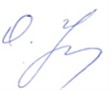 ОДОБРЕНОна	заседании	научно-методического	совета специальности (направления подготовки)Протокол №5от 20 мая 2020г. Председатель Т.А. ШкеринаФОНД ОЦЕНОЧНЫХ СРЕДСТВдля проведения текущего контроля успеваемости и промежуточной аттестации обучающихсяпо дисциплине «Мониторинг образовательных результатов»Направление подготовки 44.04.01 Педагогическое образование Направленность (профиль) образовательной программыУправление образованием и проектный менеджмент Квалификация (степень) выпускника: МагистрСоставители: Старосветская Н.А., доцентЦвелюх И.П., доцент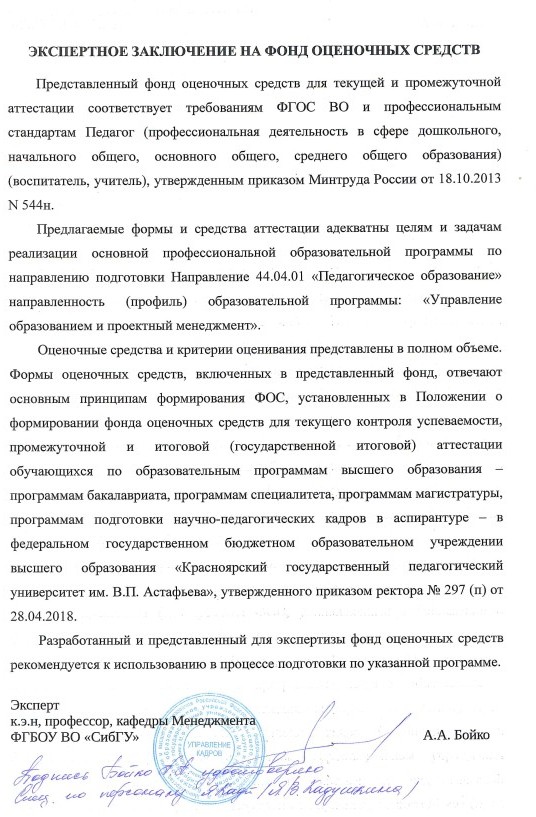 Назначение фонда оценочных средствЦелью создания ФОС дисциплины «Мониторинг образовательных результатов» является установление соответствия учебных достижений запланированным результатам обучения и требованиям основной профессиональной образовательной программы, рабочей программы дисциплины.ФОС по дисциплине решает задачи:контроль и управление процессом приобретения студентами необходимых знаний, умений, навыков и уровня сформированности компетенций, определенных в ФГОС ВО по соответствующему направлению подготовки;контроль (с помощью набора оценочных средств) и управление (с помощью элементов обратной связи) достижением целей реализации ОПОП, определенных в виде набора общепрофессиональных и профессиональных компетенций выпускников;обеспечение соответствия результатов обучения задачам будущей профессиональной деятельности через совершенствование традиционных и внедрение инновационных методов обучения в образовательный процесс Университета.ФОС разработан на основании нормативных документов:федерального государственного образовательного стандарта высшего образования по направлению подготовки 44.04.01 Педагогическое образование (уровень магистратуры);- образовательной программы высшего образования по направлению подготовки44.04.01 Педагогическое образование (уровень магистратуры), направленность (профиль) образовательной программы «Управление образованием и проектный менеджмент»;- Положения о формировании фонда оценочных средств для текущего контроля успеваемости, промежуточной и итоговой (государственной итоговой) аттестации обучающихся по образовательным программам высшего образования – программам бакалавриата, программам специалитета, программам магистратуры, программам подготовки научно-педагогических кадров в аспирантуре ˗ в КГПУ им. В.П. Астафьева.Перечень	компетенций,	подлежащих	формированию	в	рамках дисциплиныПеречень компетенций, формируемых в процессе изучения дисциплины: ОПК-5.	Способен	разрабатывать	программы	мониторинга	образовательных результатов обучающихся, разрабатывать и реализовывать программы преодоления трудностей в обученииПК-1.	Способен	реализовывать	образовательные	программы	в	соответствии	с требованиями федеральных государственных образовательных стандартовОценочные средстваФонд оценочных средств для промежуточной аттестацииФонды оценочных средств включают: вопросы и задания к зачету.Оценочные средстваОценочное средство вопросы и задания к зачетуКритерии оценивания по оценочному средству 1 ˗ вопросы и задания к зачету*Менее 60 баллов – компетенция не сформированаФонд оценочных средств для текущего контроля успеваемости4.1. Фонды оценочных средств включают: решение компетентностно-ориентированных заданий, написание эссе на тему «Оценивается ли качество обучения оценками?», подбор критериев и показателей для оценки учебных результатов обучающихся; составление перечня состава портфолио учащихся; решение типовых вариантов ЕГЭ или ОГЭ; проверку и оценку работ учащихся; разработку контрольно-измерительных материалов для тематического контроля учебных достижений учащихся; составление дифференцированных уровневых заданий; разработку методики подготовки учащихся к ЕГЭ или ОГЭ.Критерии	оценивания	по	оценочному	средству	2	-	решению компетентностно-ориентированных заданийКритерии оценивания по оценочному средству 3 - написанию эссе на тему«Оценивается ли качество обучения оценками?»Критерии оценивания по оценочному средству 4 - подбору критериев и показателей для оценки учебных результатов обучающихсяКритерии оценивания по оценочному средству 5 - составлению перечня состава портфолио учащихсяКритерии оценивания по оценочному средству 6 - решению типовых вариантов ЕГЭ или ОГЭКритерии оценивания по оценочному средству 7 – проверке и оценке работы учащегосяКритерии оценивания по оценочному средству 8 – разработке контрольно- измерительных материалов для тематического контроля учебных достижений учащихсяКритерии	оценивания	по	оценочному	средству	9	-	составлению дифференцированных уровневых заданийКритерии оценивания по оценочному средству 10 – разработке методики подготовки учащихся к ЕГЭ или ОГЭОценочные средства для промежуточной аттестацииТиповые вопросы к зачету по дисциплине«Мониторинг образовательных результатов»Понятие о качестве обучения и контроле за качеством обучения.Педагогический контроль, предмет и объект контроля качества обучения. Принципы педагогического контроля. Виды и формы организации контроля обучения.Понятие о мониторинге учебных достижений. Виды мониторинга.Традиционные средства оценивания результатов обучения.Рейтинговые системы оценивания результатов обучения учащихся. Педагогический мониторинг оценивания результатов обучения.Портфолио учебных достижений учащихся по предмету.Педагогические тесты в современном естественнонаучном образовании.Современные подходы к классификации тестов.Организация он-line тестирования учебных достижений учащихся по предмету.Тестовые задания: типология и основные характеристики.Требования и рекомендации к построению тестовых заданий по предмету.Обработка и интерпретация результатов тестирования по предмету.Организация тестирования и психолого-педагогическая поддержка учащихся в процессе тестирования.ЕГЭ как одно из средств повышения качества общего естественнонаучного образования.Организационные основы ЕГЭ по предмету.Содержание и структура тестовых заданий по предмету.ОГЭ как одно из средств повышения качества общего естественнонаучного образования.Организационные основы ОГЭ по предмету.6. Оценочные средства для текущего контроля успеваемостиТиповые компетентностно-ориентированные заданияЗадание 1. Учитель при изучении птиц дал задание обучающимся на две недели: Написать реферат о птицах, обитающих на территории края. Он напомнил обучающимся о том, что реферат должен содержать анализ видового состава, краткие описания морфологии и распространения птиц. Уточнил, что реферат должен содержать список литературы и иллюстрации.В установленный срок обучающиеся принесли на проверку созданные рефераты. При проверке содержания и оформления рефератов, учитель обнаружил выполнение одним обучающимся очень детального анализа видового состава птиц. При собеседовании с обучающимся выяснилось, что при написании реферата большую «лепту» внес папа, увлекающийся данной тематикой.Как в данном случае оценить работу обучающегося по написанию реферата? Есть ли в деятельности учителя какие-либо ошибки?Задание 2. Ученик 6 класса, обучающийся по индивидуальному плану, обязательно должен освоить образовательную программу по экологии в полном объеме. При составлении индивидуального плана для обучающегося, учитель предложил освоение учебного материала через работу с учебником, рабочей тетрадью и тетрадью для проверочных работ.Как в данном случае учителю организовать проведение практических (лабораторных) работ по экологии для обучающегося?Задание 3. У учителя с малым стажем работы часто обнаруживается следующая ситуации. Учитель организует на уроке выполнение группового задания, продумывает задания и вопросы, на которые необходимо ответить в течение определенного времени. При проверке выполнения группового задания учитель работает с одним обучающимся из группыи оценивает его выступление.Как оценивается работа остальных обучающихся этой группы?Задание 4. По завершении изучения темы в 9 классе учитель организовал проведение письменной проверочной работы. В ходе выполнения работы учитель сделал несколько замечаний ученику Иванову П. по использованию мобильного телефона. В ходе проверки ответов проверочной работы выявилось, что она выполнена безукоризненно. Правильно ли поступил учитель, поставив отметку «четыре», учитывая возможное списывание ответов из Интернета мобильного телефона?Задание 5. Учитель собрал рабочие тетради учеников для оценивания выполненной лабораторной работы и не обнаружил у большинства обучающихся сформулированных выводов. С чем может быть связана такая проблема? Предложите свои варианты обучения учащихся умению формулировать выводы.Задание 6. При проверке домашнего задания учитель предложил выполнить нескольким обучающимся индивидуальные задания по карточкам. Через 5 минут один ученик поднял руку и попросил учителя заменить задания, так как не может с ними справиться. Каковы действия учителя в этой ситуации? Как будет оцениваться работы ученика в целом?Задание 7. Темп решения экологических задач обучающимися разных. Как поступить учителю, если несколько учеников класса уже решили задачу, а большая часть класса еще решает задачу?Задание 8. Заместитель директора объявила о проведении городского конкурса экологических проектов среди школьников. Сроки подачи заявок – в течение месяца. Как учитель должен спланировать работу учащихся по разработке экологического проекта? Ответ обоснуйте.Задание 9. Директор школы поставил задачу перед учителями о представлении отчета в виде информации по активном использовании информационных технологий обучения. Какие способы использования информационных технологий в обучении экологии Вы опишите в своем отчете?Задание 10. Во время устного ответа об экологических факторах неживой природы, ученик не смог привести аргументированные примеры по влиянию механического состава почвы на организмы растений. Какой оценки заслуживает ответ ученика? А какие примеры бы предложили Вы по влиянию механического состава почвы на организмы растений.Задание 11. Учитель предложил обучающимся написать эссе по проблеме парникового эффекта. Какие организационные и содержательные требования Вы предъявите обучающимся по написанию данного эссе?Задание 12. Один из обучающихся класса ˗ инвалид по зрению. Какие задания Вы можете предложить ученику для успешного освоения предметных результатов экологии?Задание 13. Умение организовывать учебное сотрудничество и совместную деятельность с учителем и сверстниками – относится к метапредметным результатам освоения основной образовательной программы основного общего образования. Какие методы, формы и приемы работы Вы будите использовать для развития данного умения у обучающихся? Предложите механизмы контроля формирования данного умения у обучающихся.Задание 14. Формирование ценности здорового и безопасного образа жизни – относится к личностным результатам освоения основной образовательной программы основного общего образования. Какие методы, формы и приемы работы Вы будите использовать для развития данного умения у обучающихся? Предложите механизмы контроля формирования данного умения у обучающихся.Задание 15. Умение создавать, применять и преобразовывать знаки и символы, модели и схемы для решения учебных и познавательных задач – относится к метапредметным результатам освоения основной образовательной программы основного общего образования. Какие методы, формы и приемы работы Вы будите использовать для развития данногоумения у обучающихся? Предложите механизмы контроля формирования данного умения у обучающихся.Написание эссе на тему «Оценивается ли качество обучения оценками?»Эссе (франц. essai – попытка, проба, очерк; от лат. exagium – взвешивание) – прозаиче- ское сочинение небольшого объема и свободной композиции, в котором выражены индивиду- альные впечатления и соображения по конкретному заданию, заведомо не претендующее на определяющую или исчерпывающую трактовку предмета.Подберите критерии и показатели для оценки учебных результатов обучающихся (конкретный вид деятельности обучающегося для оценивания предлагается преподавателем)Изучите литературные источники по проблеме критериально-оценочного аппарата учебных результатов обучающихся по предмету.Сделайте подборку количественных критериев и показателей.Проведите подбор качественных критериев и показателей.Составьте перечень дополнительных критериевСоставьте перечень состава портфолио учащихся.Вид портфолио предлагается преподавателем.портфолио достижений;рефлексивный портфолио;проблемно-ориентированный портфолио;тематический портфолио.Решите типовой вариант ЕГЭ или ОГЭ.Контрольно-измерительные материалы предлагаются преподавателем.Проверьте и оцените работы учащихся.Студентам предлагаются копии письменных работ учащихся.Разработайте	контрольно-измерительные	материалы	для	тематического контроля учебных достижений учащихся.Образовательная программа и тема определяются преподавателем.Составьте дифференцированные уровневые задания по уровням сложности по теме « 	».Разработайте методику подготовки учащихся к ЕГЭ для 11- классников. Разработайте методику подготовки к ЕГЭ для учащихся 10-11 классов. Разработайте методику подготовки учащихся к ОГЭ.Лист внесения измененийДополнения и изменения в рабочую программу дисциплины на 2020/2021 учебный годВ программу вносятся следующие изменения: 1. Обновлены титульные листы рабочей программы, фонда оценочных средств в связи с изменением ведомственной принадлежности ‒  Министерству просвещения Российской Федерации.2. Обновлена и согласована с Научной библиотекой КГПУ им. В.П. Астафьева «Карта литературного обеспечения (включая электронные ресурсы)», содержащая основную и дополнительную литературу, современные профессиональные базы данных и информационные справочные системы.  3. Обновлена «Карта материально-технической базы дисциплины», включающая аудитории для проведения занятий лекционного типа, занятий семинарского типа, курсового проектирования (выполнения курсовых работ), групповых и индивидуальных консультаций, текущего контроля успеваемости и промежуточной аттестации, помещения для самостоятельной работы обучающихся в КГПУ им. В.П. Астафьева) и комплекс лицензионного и свободно распространяемого программного обеспечения.Программа пересмотрена и одобрена на заседании кафедры психологии и педагогики детства 06.05.2020 г., протокол № 9Внесенные изменения утверждаю: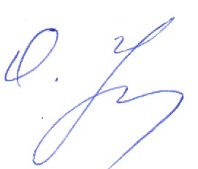 Заведующий кафедрой                                                  О.В. ГруздеваПрограмма одобрена на заседании кафедры экономики и менеджмента« 	» 	20 	г., протокол №  	Внесенные изменения утверждаю:Заведующий кафедрой     	  О.Н. ВладимироваОдобрено НМСС (Н) ИППО20 мая 2020 г., протокол № 5Председатель                                                                 Т.А. Шкерина    3. Учебные ресурсы3.1. Карта литературного обеспечения дисциплиныСогласовано:заместитель директора библиотеки	/ Шулипина С.В.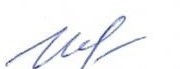 (должность структурного подразделения)	(подпись)	(Фамилия И.О.)Карта материально-технической базы дисциплины для обучающихся образовательной программынаправление подготовки 44.02.01 Педагогическое образование, направленность (профиль) образовательной программы Управление образованием ипроектный менеджментпо заочной форме обученияЗадачи освоения дисциплиныПланируемые результаты обучения по дисциплине (дескрипторы)Код результатов обучения (компетенция)Формирование умений по проектированию		и реализации	программ мониторинга результатов образования обучающихсяЗнать: виды, цели, способы и	методы	организации мониторинговых исследований; методологический инструментарий мониторинга; технологии и принципы диагностирования образовательных результатов,			механизмы выявления индивидуальных особенностей		и	способы преодоления затруднений в обучении.Уметь:		разрабатывать программы			регулярного отслеживания результатов освоения	образовательной программы обучающимися; разрабатывать					и реализовывать программы целенаправленной деятельности					по преодолению трудностей в обучении;			использовать современные				способыдиагностики	имониторингаОПК-5.	Способен разрабатывать программы мониторинга результатов образования обучающихся, разрабатывать		и реализовывать программы преодоления трудностей в обученииобразовательных результатов.Владеть:	навыками регулярного отслеживания результатов		освоения образовательной программы обучающимисяРазвитие	умений	по реализации		программ		в соответствии с требованиями федеральных государственных образовательных стандартовЗнать:					преподаваемый предмет;									психолого- педагогические			основы	и современные образовательные технологии; особенности				организации образовательного процесса в соответствии с требованиями образовательных стандартов. Уметь:						использовать педагогически обоснованные формы,	методы			и	приемы организации			деятельности обучающихся;					применять современные образовательные технологии; создавать			образовательную среду,			обеспечивающую формирование								у обучающихся образовательных результатов, предусмотренных					ФГОС и(или)		образовательными стандартами, установленными образовательной организацией,								и(или) образовательной программой.Владеть:	навыками профессиональной деятельности по реализации программ		учебных дисциплинПК-2.				Способен реализовывать образовательные		программы в	соответствии	с требованиями	федеральных государственных образовательных стандартовНаименование разделов и тем дисциплиныВсего часовКонтакт.ЛекцийЛаб.Практич.КРЭСам. работыКРЭКонтрольБазовый раздел №1. Теоретические основы проектирования и мониторинга образовательных результатов54422482Тема 1. Понятие о качестве образования и проектировании Качество образования. Показатели качества образования. Качество обучения. Проектирование как процесс. Основные направления	проектирования	образовательной	системы. Основные черты проектирования. Факторы, влияющие на проектирование	образовательных	результатов. Педагогический проект. Цели и задачи проектирования. Фазы проектирования2722241Тема 2. Понятие о мониторинге образовательных результатов учащихсяМониторинг. Требования к мониторингу. Виды мониторинга оценивания результатов обучения.Критерии. Количественные и качественные критерии. Показатели. Применение статистических методов при обработке материалов мониторингаТрадиционные и новые средства оценивания результатов обучения: педагогические тесты, портфолио, рейтинговые системы оценивания. Рейтинг. Накопительная система баллов.Портфолио. Преимущества портфолио. Типы и структура портфолио. Электронное портфолио2722241Базовый раздел № 2. Организация и проведения мониторинга образовательных результатов53,75422481,75Тема 3. Типы и виды контрольных заданийКлассификация вопросов и заданий по содержанию разделов нау- ки. Классификация вопросов и заданий по видам интеллектуаль-ных умений. Графические задания. Дифференцированные уровне- вые задания. Учебные задачи. Эссе. Сочинения. Рефераты. Оценка2722241проектовТема 4. Тест как средство педагогического контроля результатов обученияПедагогические тесты в современном образовании. Достоинства и недостатки тестирования. Технология разработки педагогического теста. Требования и рекомендации к построению тестовых заданий. Показатели качества педагогического теста. Качественные характеристики тестовых заданий. Обработка и интерпретация результатов в классической и современной теориях тестирования. Шкалирование. Процедуры нормирования. Методика экспертизы тестовых заданий.Организация тестирования и психолого-педагогическая поддержка учащихся в процессе тестирования.ЕГЭ и ОГЭ как средства повышения качества общего образования. Задачи ЕГЭ и ОГЭ: расширение доступности и качества образования, снижение психологической нагрузки на выпускников общеобразовательных организаций, объективизация и унификация требований к общеобразовательной подготовке поступающих в организации высшего образования. Преимущества ЕГЭ и ОГЭ: достоверность, объективность, надежность полученных результатов.Организационные основы ЕГЭ и ОГЭ. Требования к пунктам проведения экзамена. Получение и использование экзаменационных материалов.Процедура и правила проведения. Инструкция по проведению ЕГЭ и ОГЭ для организаторов. Инструкция для учащихся. Порядок проверки ответов на задания различных видов. Работа конфликтной  комиссии  по рассмотрению апелляций. Информационная безопасность при организации и проведении ЕГЭ и ОГЭ. Структура КИМов ЕГЭ и ОГЭ: задания первой ивторой частей.26,7522240,75Форма промежуточной аттестации по учебному плану -ЗАЧЕТ0,250,250,25ИТОГО1088,254040,259603,75Наименование дисциплиныНаправление подготовки и уровень образования (бакалавриат, магистратура, аспирантура) Наименование программы/профиляКоличест во   зачетных единицМониторинг образовательных результатовМагистратураНаправление подготовки: 44.04.01 Педагогическое образованиеНаправленность (профиль) образовательной программы«Управление образованием и проектный менеджмент»3ПредшествующиеИнформационно-коммуникационные технологии в профессиональной деятельностиПоследующиеСравнительный анализ образовательных реформВХОДНОЙ КОНТРОЛЬВХОДНОЙ КОНТРОЛЬВХОДНОЙ КОНТРОЛЬВХОДНОЙ КОНТРОЛЬФорма работыКоличество баллов 5 %Количество баллов 5 %Форма работыminmaxРешение компетентностно- ориентированных заданий35ИтогоИтого35Форма работыФорма работыФорма работыФорма работыКоличество баллов 40%Количество баллов 40%Форма работыФорма работыФорма работыФорма работыminmaxТекущая работаНаписание	эссе	на	тему	«Оценивается	ли качество обучения оценками?»Написание	эссе	на	тему	«Оценивается	ли качество обучения оценками?»Написание	эссе	на	тему	«Оценивается	ли качество обучения оценками?»Написание	эссе	на	тему	«Оценивается	ли качество обучения оценками?»610Текущая работаПодбор критериев и показателей для оценки учебных результатов обучающихсяПодбор критериев и показателей для оценки учебных результатов обучающихсяПодбор критериев и показателей для оценки учебных результатов обучающихсяПодбор критериев и показателей для оценки учебных результатов обучающихся610Промежуточн ый рейтинг- контрольСоставление учащихсяперечнясоставапортфолио915ИтогоИтогоИтогоИтогоИтого2135Форма работыКоличество баллов 45 %Количество баллов 45 %Форма работыminmaxТекущая работаРешение типовых вариантов ЕГЭ или ОГЭ610Текущая работаПроверка и оценка работы учащегося35Текущая работаРазработка контрольно-измерительных материалов для тематического контроля учебных достижений учащихся610Текущая работаСоставление дифференцированных уровневых заданий610Промежуточн ый	рейтинг- контрольРазработка методики подготовки учащихся к ЕГЭ или ОГЭ610ИтогоИтого2745ИТОГОВЫЙ РАЗДЕЛИТОГОВЫЙ РАЗДЕЛИТОГОВЫЙ РАЗДЕЛИТОГОВЫЙ РАЗДЕЛСодержаниеФорма работыКоличество баллов 15 %Количество баллов 15 %СодержаниеФорма работыminmaxЗачет915ИтогоИтого915Базовый модуль/ ТемаФорма работыКоличество балловКоличество балловБазовый модуль/ ТемаФорма работыminmaxБМ №1 Тема № 1Изучение педагогического опыта по технологиям оценивания результатов обучения в Красноярском крае35БМ № 2 Тема № 5Составление ментальной карты по разнообразию видов мониторинга учебных достижений учащихся35ИтогоИтого610Общее количество баллов по дисциплине(по итогам изучения всех модулей, без учета дополнительного модуля)Общее количество баллов по дисциплине(по итогам изучения всех модулей, без учета дополнительного модуля)minmaxОбщее количество баллов по дисциплине(по итогам изучения всех модулей, без учета дополнительного модуля)Общее количество баллов по дисциплине(по итогам изучения всех модулей, без учета дополнительного модуля)60100Общее количество набранных балловАкадемическая оценка60 – 72Зачтено73 – 86Зачтено87 - 100ЗачтеноКомпетенцияДисциплины, практики, участвующие в формировании компетенцииТип контроляОценочное средство/ КИМыОценочное средство/ КИМыКомпетенцияДисциплины, практики, участвующие в формировании компетенцииТип контроляНомерФормаОПК-5.Способен разрабатывать программы мониторинга образовательнМониторинг образовательных результатовтекущий контроль успеваемости2решение компетентностно- ориентированных заданийОПК-5.Способен разрабатывать программы мониторинга образовательнМониторинг образовательных результатовтекущий контроль успеваемости3написание эссе на тему«Оценивается ли качество обучения оценками?»ых результатов обучающихся, разрабатывать и реализовывать программы преодоления трудностей	в обучениитекущий контроль успеваемости49подбор критериев и показателей для оценки учебных	результатов обучающихсясоставление дифференцированных уровневых заданийых результатов обучающихся, разрабатывать и реализовывать программы преодоления трудностей	в обучениипромежуточная аттестация1зачетПК-1.Способен реализовывать образовательн ые программы в соответствии с требованиями федеральных государственн ых образовательн ых стандартовМодуль 2 "Педагогическое проектирование" Учебная практика: технологическая (проектно- технологическая) практикаУчебная практика Ознакомительная практика Производственная практика Технологическая (проектно- технологическая) практика Педагогическая практика Преддипломная практикатекущий контроль успеваемости8разработка	контрольно- измерительных материалов			для тематического		контроля учебных	достиженийучащихсяПК-1.Способен реализовывать образовательн ые программы в соответствии с требованиями федеральных государственн ых образовательн ых стандартовМодуль 2 "Педагогическое проектирование" Учебная практика: технологическая (проектно- технологическая) практикаУчебная практика Ознакомительная практика Производственная практика Технологическая (проектно- технологическая) практика Педагогическая практика Преддипломная практикатекущий контроль успеваемости5составление		перечня состава	портфолио учащихсяПК-1.Способен реализовывать образовательн ые программы в соответствии с требованиями федеральных государственн ых образовательн ых стандартовМодуль 2 "Педагогическое проектирование" Учебная практика: технологическая (проектно- технологическая) практикаУчебная практика Ознакомительная практика Производственная практика Технологическая (проектно- технологическая) практика Педагогическая практика Преддипломная практикатекущий контроль успеваемости6решение	типовых вариантов ЕГЭ или ОГЭПК-1.Способен реализовывать образовательн ые программы в соответствии с требованиями федеральных государственн ых образовательн ых стандартовМодуль 2 "Педагогическое проектирование" Учебная практика: технологическая (проектно- технологическая) практикаУчебная практика Ознакомительная практика Производственная практика Технологическая (проектно- технологическая) практика Педагогическая практика Преддипломная практикатекущий контроль успеваемости710проверка и оценка работы учащегосяметодика	подготовки учащихся к ЕГЭ или ОГЭПК-1.Способен реализовывать образовательн ые программы в соответствии с требованиями федеральных государственн ых образовательн ых стандартовМодуль 2 "Педагогическое проектирование" Учебная практика: технологическая (проектно- технологическая) практикаУчебная практика Ознакомительная практика Производственная практика Технологическая (проектно- технологическая) практика Педагогическая практика Преддипломная практикапромежуточная аттестация1зачетФормируемые компетенцииПродвинутый уровень сформированности компетенцийБазовый уровень сформированности компетенцийПороговый уровень сформированности компетенцийФормируемые компетенции(87 - 100 баллов) зачтено(73 - 86 баллов) зачтено(60 - 72 баллов)* зачтеноОПК-5.Способен разрабатывать программы мониторинга образовательны х результатовОбучающийся на высоком уровне демонстрирует применение современных методик и технологий организации образовательнойОбучающийся на среднем уровне способен разрабатывать методики и технологии организации мониторинга по различнымОбучающийся на удовлетворительном уровне использует современные методики и технологии оценивания качества образовательногообучающихся, разрабатывать и реализовывать программы преодоления трудностей вобучениидеятельности, диагностики и оценивания качества образовательного процесса по различным образовательнымпрограммамобразовательным программам, разрабатывать и реализовывать программы преодолениятрудностей в обучениипроцесса по различным образовательным программам, разрабатывать и реализовывать программы преодолениятрудностей в обученииПК-1. Способен реализовывать образовательны е программы в соответствии с требованиями федеральных государственны х образовательных стандартовОбучающийся на высоком уровне способен реализовывать образовательные программы в соответствии с требованиями ФГОСОбучающийся на среднем уровне способен к реализации методик, технологий и приемов обучения в соответствии с требованиями ФГОСОбучающийся способен на удовлетворительном уровне реализовывать образовательные программы в соответствии с требованиями ФГОСКритерии оцениванияКоличество баллов (вклад в рейтинг)Ответ полный, обучающийся опирается на теоретические знания из педагогики и психологии, методики обучения и воспитания2Аргументирует свою точку зрения2Ответ	самостоятельный.	Обучающийся	предлагает несколько вариантов решений1Максимальный балл5Критерии оцениванияКоличество баллов (вклад в рейтинг)Количество источников2Адекватность предлагаемой выборки источников2Глубина раскрытия темы2Выраженность впечатлений и соображений автора по проблеме4Максимальный балл10Критерии оцениванияКритерии оцениванияКритерии оцениванияКритерии оцениванияКоличество баллов (вклад в рейтинг)Обоснованность подбора основных количественных критериевОбоснованность подбора основных количественных критериевОбоснованность подбора основных количественных критериевОбоснованность подбора основных количественных критериев2Правильность	представленного количественным критериямнаборапоказателейк2Обоснованность подбора основных качественных критериевОбоснованность подбора основных качественных критериевОбоснованность подбора основных качественных критериевОбоснованность подбора основных качественных критериев2Правильность	представленного качественным критериямнаборапоказателейк2Обоснованность подбора дополнительных критериевОбоснованность подбора дополнительных критериевОбоснованность подбора дополнительных критериевОбоснованность подбора дополнительных критериев2Максимальный баллМаксимальный баллМаксимальный баллМаксимальный балл10Критерии оцениванияКоличество баллов (вклад в рейтинг)Реализация	конкретных	образовательных,	развивающих	и воспитательных задач в составе портфолио3Соответствие содержания портфолио формируемым результатам образовательной программы3Правильность использования терминов3Соответствие структуры потрфолио выбранному виду потрфолио3Соответствие материалов портфолио возрастным особенностям обучающихся3Максимальный балл15Критерии оцениванияКоличество баллов (вклад в рейтинг)Объективность оценки образовательных результатов2Валидность тестовых заданий / структуры задач2Соответствие возрастным особенностям обучающихся2Вариативность, сложность и дифференциация тестов / задач2Оригинальность тестов / задач2Максимальный балл10Критерии оцениванияКоличество баллов(вклад в рейтинг)Наличие сформулированных образовательных, развивающих ивоспитательных задач1Соответствие содержания технологической карты формируемымрезультатам образовательной программы1Правильность использования оборудования и средств обучения1Соответствие структуры выбранному виду занятия1Учет	социальных,	возрастных,	психофизических	ииндивидуальных особенностей учащихся1Максимальный балл5Критерии оцениванияКоличество баллов (вклад в рейтинг)Валидность,	надежность	контрольно-измерительных материалов4Объективность оценки учебных результатов по теме4Комплексность	и	сбалансированность	контрольно- измерительных материалов2Максимальный балл10Критерии оцениванияКоличество баллов (вклад в рейтинг)Учет	социальных,	возрастных,	психофизических	и индивидуальных особенностей учащихся2Валидность,	надежность	дифференцированных	уровневых заданий4Комплексность и сбалансированность дифференцированных уровневых заданий4Максимальный балл10Критерии оцениванияКоличество баллов (вклад в рейтинг)Ясность методической идеи2Углубленность описания этапов подготовки2Сочетание форм работы учащихся2Использование оптимальных условий для подготовки к ЕГЭ или ОГЭ2Учет	социальных,	возрастных,	психофизических	и индивидуальных особенностей учащихся2Максимальный балл10НаименованиеМесто хранения/ электронный адресКол-во экземпляров/ точек доступаОсновная литератураОсновная литератураОсновная литератураКасаткина, Н.Э. Современные средства оценивания результатов обучения: учебное пособие / Н.Э. Касаткина, Т.А. Жукова. - Кемерово: Кемеровский государственный университет, 2010. - 204 с. - ISBN 978-5-8353-1060-9; То же [Электронный ресурс]. – URL: http://biblioclub.ru/index.php?page=book&id=232325.ЭБС «Университетская библиотека онлайн»Индивидуальный неограниченный доступЗвонников, В. И. Современные средства оценивания результатов обучения [Текст]: учебное пособие / В. И. Звонников. - 2-е изд., стер. - М.: Академия, 2008. - 224 с.Научная библиотека55Тесленко В.И. Современные средства оценивания результатов обучения [Текст]: учебное пособие к спецкурсу / В. И. Тесленко. - Красноярск: РИО КГПУ, 2004. - 195 с.Научная библиотека26Дополнительная литератураДополнительная литератураДополнительная литератураРавен, Д. Педагогическое тестирование. Проблемы, Заблуждения, Перспективы /Д. Равен ; пер. Ю.И. Турчанинова, Э.Н. Гусинский. - М.: Когито-Центр, 1999. - 141 с. - ISBN 5-89353-044-6; То же [Электронный ресурс]. – URL: http://biblioclub.ru/index.php? page=book&id=56403ЭБС	«Университетская библиотека онлайн»Индивидуальный неограниченный доступСаукова, Н.М. Использование систем автоматизированного контроля знаний в профессиональной деятельности педагога: учебно-методическое пособие /Н.М. Саукова, Г.Ю. Соколова, С.А. Моркин; ред. Н.М. Саукова. - Москва: Прометей, 2013. - 126 с. - ISBN 978-5-7042-2439-6; То же [Электронный ресурс]. -URL: http://biblioclub.ru/index.php?page=book&id=240524ЭБС «Университетская библиотека онлайн»Индивидуальный неограниченный доступКрайник, Ольга Михайловна.	Разработка и экспертиза контрольно-измерительных материалов при контроле качества общего образования [Электронный ресурс]: методические рекомендации / О. М. Крайник, А. А. Данькина, О. Н. Козел; Упр.Алтайского края по образованию и делам молодежи. - Барнаул: [б. и.], 2011. - 119 с.: ил., схемы - Библиогр.: с. 85-86. - Режим доступа: https://icdlib.nspu.ru/view/icdlib/3065/Межвузовская электронная библиотекаИндивидуальный неограниченный доступread.php.Белухин, Дмитрий Алексеевич. Основы личностно ориентированной педагогики [Текст]: курс лекций. Ч. 2 / Д. А. Белухин. - М.: Институт практической психологии; Воронеж: НПО "Модэк", 1997. - 304 с.Научная библиотека3Информационные справочные системы и профессиональные базы данныхИнформационные справочные системы и профессиональные базы данныхИнформационные справочные системы и профессиональные базы данныхГарант [Электронный ресурс]: информационно-правовое обеспечение: справочная правовая система. – Москва, 1992.Научная библиотекаЛокальная сеть вузаElibrary.ru [Электронный ресурс]: электронная библиотечная система: база данных содержит сведения об отечественных книгах и периодических изданиях по науке, технологии, медицине и образованию / Рос. информ. портал. – Москва, 2000. – Режим доступа: http://elibrary.ru.http://elibrary.ruСвободный доступEast View : универсальные базы данных [Электронный ресурс] :периодика России, Украины и стран СНГ. – Электрон.дан. – ООО ИВИС. – 2011.https://dlib.eastview.com/Индивидуальный неограниченный доступМежвузовская электронная библиотека (МЭБ)https://icdlib.nspu.ru/Индивидуальный неограниченный доступНомерОборудование (наглядные пособия, макеты, модели, лабораторноеаудитории/помещенияоборудование, компьютеры, интерактивные доски, проекторы,660017, Красноярскийинформационные технологии, программное обеспечение и др.)край, г. Красноярск,ул. К. Маркса, зд. 100,(Корпус № 3)Аудитории для проведения занятий лекционного типа, занятий семинарского типа, курсового проектирования (выполнения курсовых работ), групповых и индивидуальных консультаций, текущего контроля успеваемости и промежуточной аттестацииАудитории для проведения занятий лекционного типа, занятий семинарского типа, курсового проектирования (выполнения курсовых работ), групповых и индивидуальных консультаций, текущего контроля успеваемости и промежуточной аттестации1-04Учебная доска -1 шт., стол для инвалида-колясочника -1 шт.Программного обеспечения – нет1-06Учебная доска-1шт., проектор-1шт., компьютер -1шт., экран-1шт.Программное обеспечение: Linux Mint – (Свободная лицензия GPL)2-01Учебная доска-1шт., проектор-1шт., экран-1шт., системный блок- 1шт.Программного обеспечения – Linux Mint – (Свободная лицензия GPL)2-02Учебная доска-1шт., интерактивная доска-1шт., шкаф-1шт., проектор-1 шт.Программного обеспечения – нет2-03Учебная доска-1шт.Программного обеспечения – нет2-04Учебная доска-1шт.Программного обеспечения – нет2-05Компьютер-3шт., МФУ-2шт., принтер-1шт.Программное обеспечение: Linux Mint – (Свободная лицензия GPL)2-06 (Учебно- исследовательская лаборатория «Центр психологических и педагогических исследований»)Компьютер-10шт., интерактивная доска с встроенным проектором- 1шт., телевизор-1шт., учебно-методическая литератураПрограммное обеспечение: Microsoft® Windows® 8.1 Professional (OEM лицензия, контракт № 20А/2015 от 05.10.2015); Kaspersky Endpoint Security – Лиц сертификат №1B08-190415-050007-883-951;7-Zip - (Свободная лицензия GPL); Adobe Acrobat Reader –(Свободная лицензия);Google Chrome – (Свободная лицензия); Mozilla Firefox – (Свободнаялицензия); LibreOffice – (Свободная лицензия GPL); XnView –(Свободная лицензия); Java – (Свободная лицензия); VLC –(Свободная лицензия); Psychometric Expert-8 (Контракт № 11/09Сот24.09.2015)2-07 (Аудитория для тренингов)МФУ-1шт., магнитофон-1шт.Программного обеспечения – нет2-09- Флипчарт-1шт., маркерная доска-1шт., телевизор-1шт.- Программного обеспечения – нет2-10Учебная доска -1шт., таблицы по детской психологии, проектор- 1шт., экран-1шт., компьютер – 1шт., интерактивная доска-1шт., маркерная доска-1шт.Программное обеспечение: Linux Mint – (Свободная лицензия GPL)3-01Учебная доска-1шт., проектор-1шт., интерактивная доска-1шт., схемы и таблицы по менеджменту, компьютер- 1шт.Программное обеспечение: Linux Mint – (Свободная лицензия GPL)3-01аКомпьютер-1шт., МФУ-1шт., принтер-1шт., сканер-1шт., проектор-1шт., ноутбук-1шт.Linux Mint – (Свободная лицензия GPL)3-03Проектор-1шт., учебная доска-1шт., экран-1шт., компьютер-1шт.Программное обеспечение: Linux Mint – (Свободная лицензия GPL)3-04Учебная доска-1шт.Программного обеспечения – нет3-05Учебная доска-1шт.Программного обеспечения – нет3-06Интерактивная доска с проектором-1шт., маркерная доска-1шт., системный блок-1шт.Программное обеспечение: Linux Mint – (Свободная лицензия GPL)3-07Оборудования – нетПрограммного обеспечения – нет3-08Учебная доска-1шт., экран-1шт., проектор-1шт.Программного обеспечения – нет3-10Учебная доска-1 шт., экран напольный-1шт.Программного обеспечения – нет4-03Маркерная доска-1шт., проектор- 1 шт., экран -1шт.Программного обеспечения – нет4-04Учебная доска-1шт.Программного обеспечения – нет4-05Учебная доска-1шт.Программного обеспечения – нет4-06Учебная доска-1шт.Программного обеспечения – нет4-08Учебная доска-1шт.Программного обеспечения – нет4-09Учебная доска-1шт.Программного обеспечения – нет4-10Экран- 1 шт., компьютер- 13шт., учебная доска-1шт., флипчарт-1шт., интерактивная доска-1шт.Программное обеспечение: Альт Образование 8 (лицензия № ААО.0006.00, договор № ДС 14-2017 от 27.12.2017Помещения для самостоятельной работы, индивидуальных консультацийПомещения для самостоятельной работы, индивидуальных консультаций2-11 (Методический кабинет)Компьютер-14шт.Программное обеспечение: Альт Образование 8 (лицензия № ААО.0006.00, договор № ДС 14-2017 от 27.12.20174-01 (Информационно- методический ресурсный центр)Компьютер- 4шт.Программное обеспечение: Альт Образование 8 (лицензия № ААО.0006.00, договор № ДС 14-2017 от 27.12.2017